FEN BİLGİSİ ÖĞRETMENLİĞİ LİSANS PROGRAMI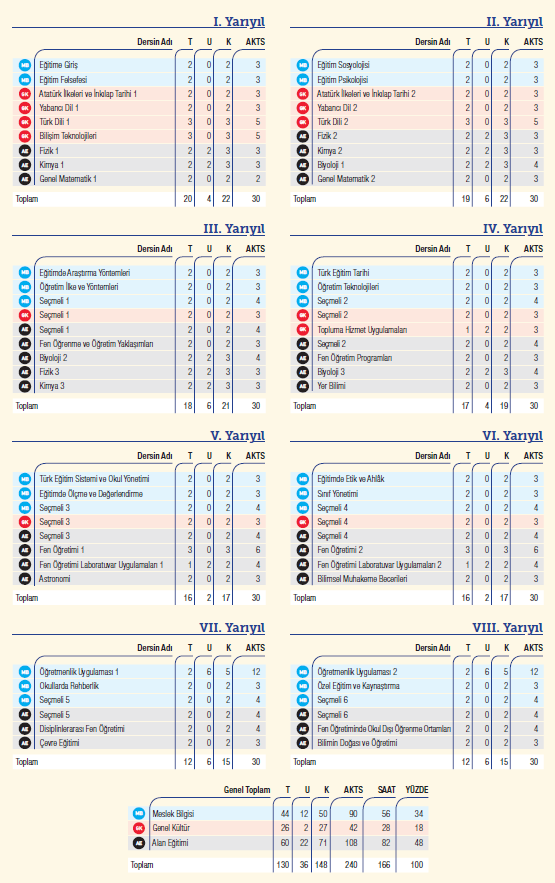 ZORUNLU DERSLERİN İÇERİKLERİ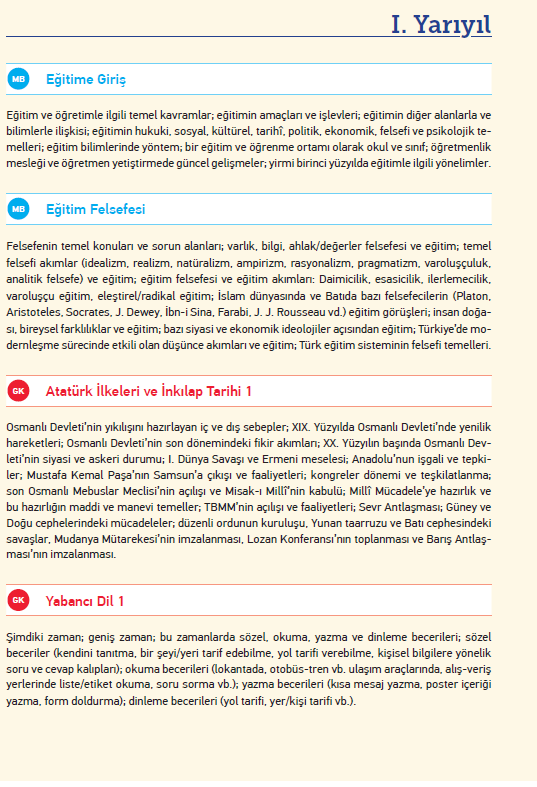 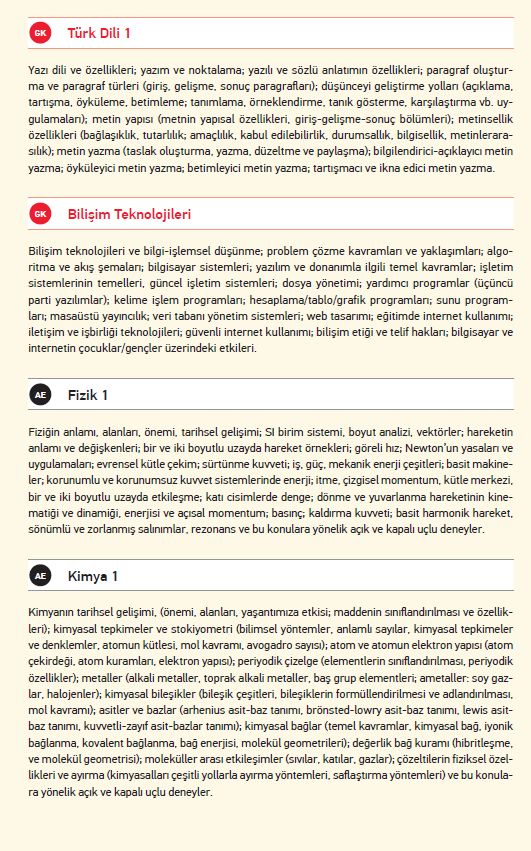 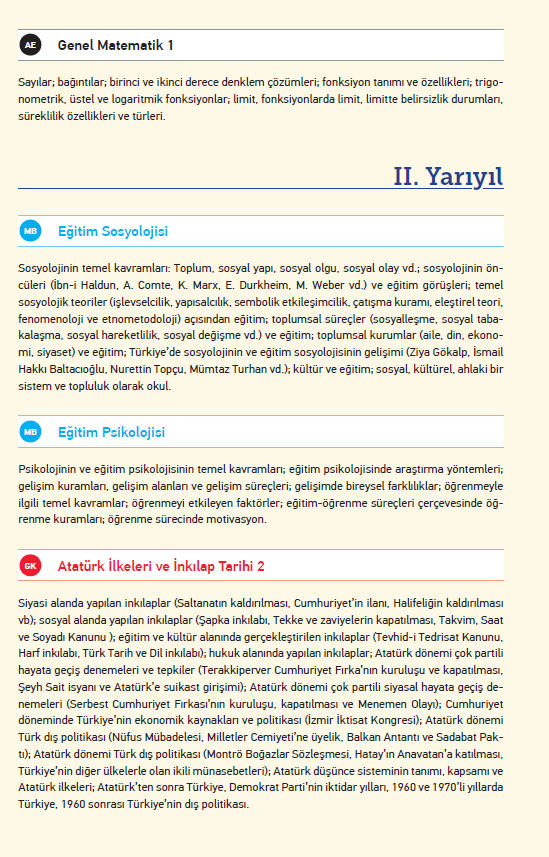 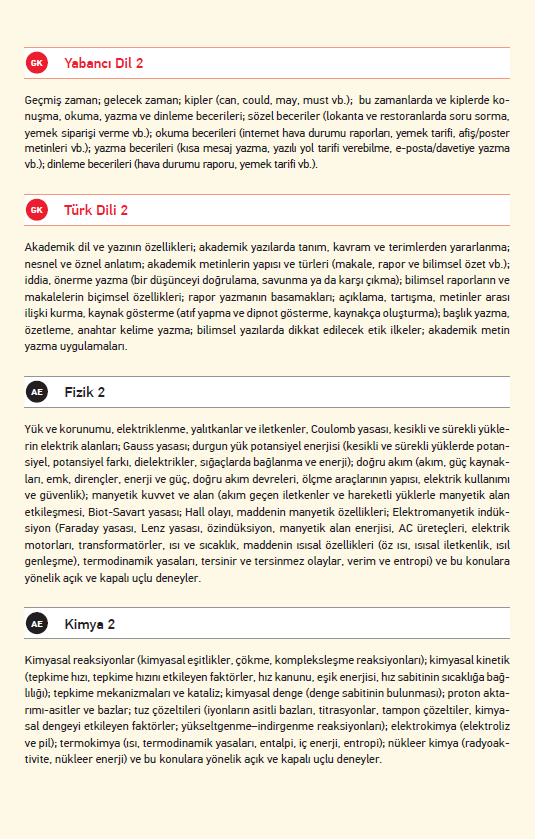 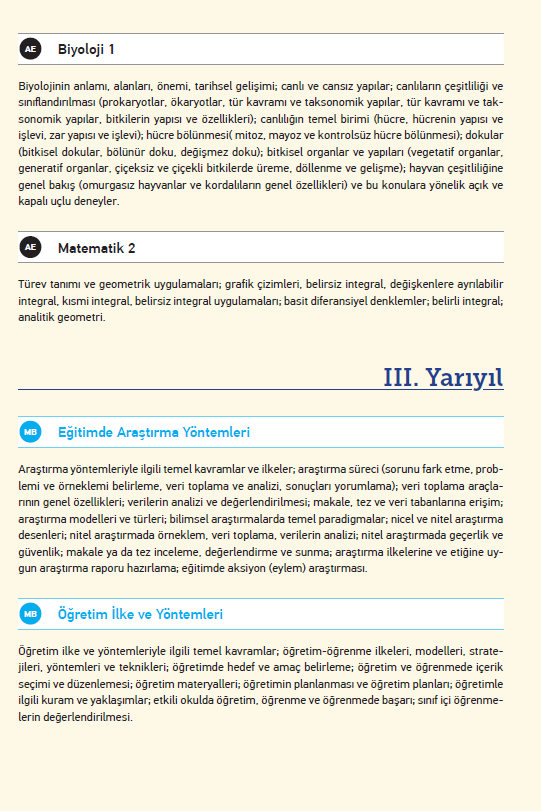 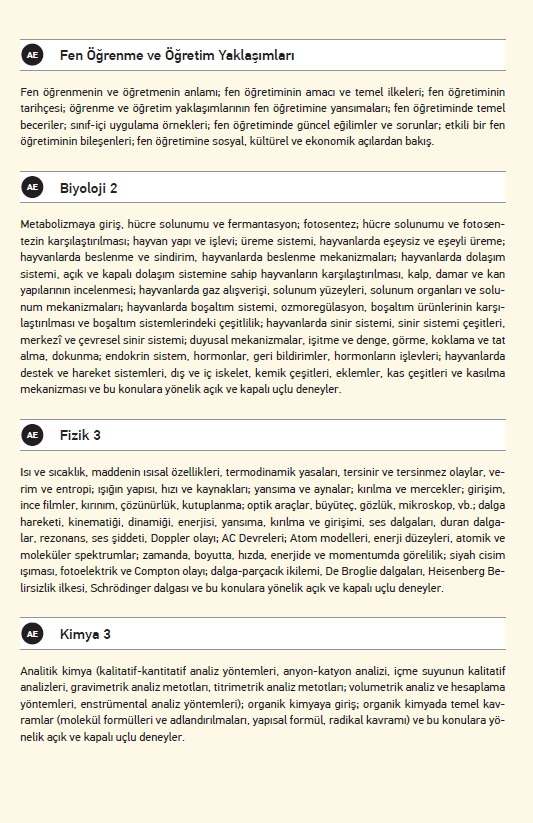 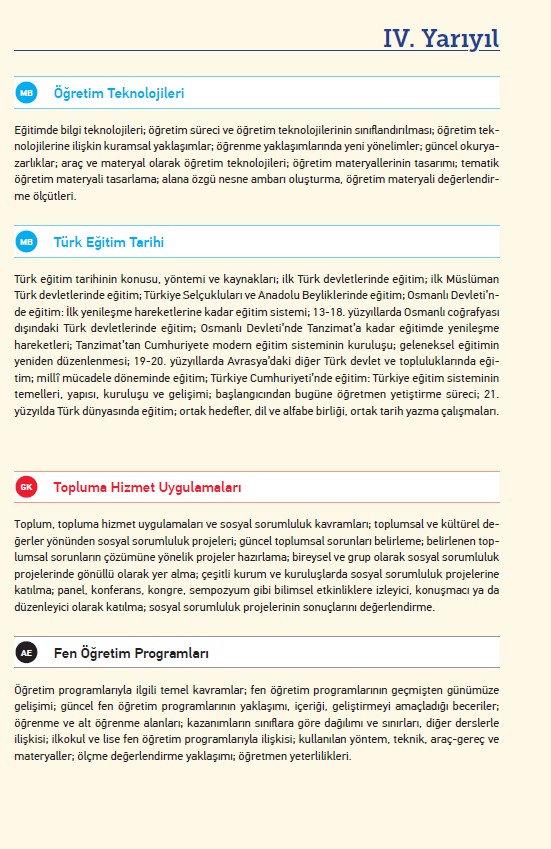 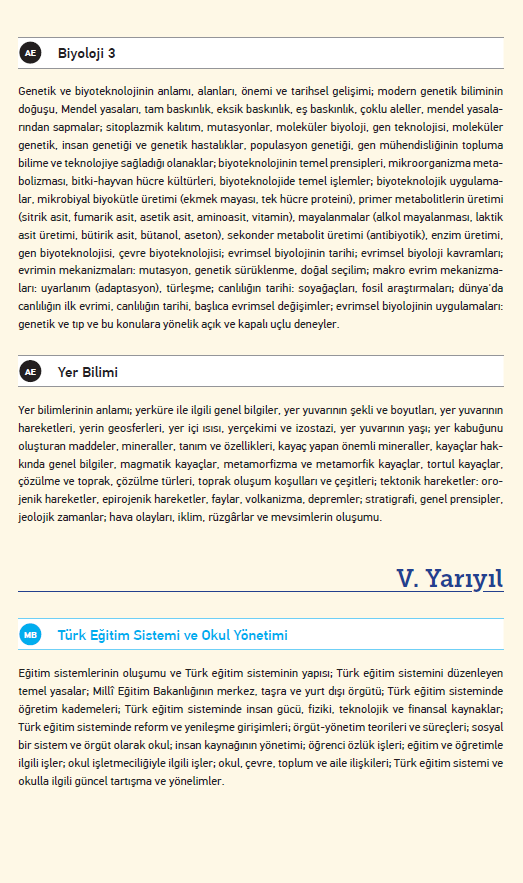 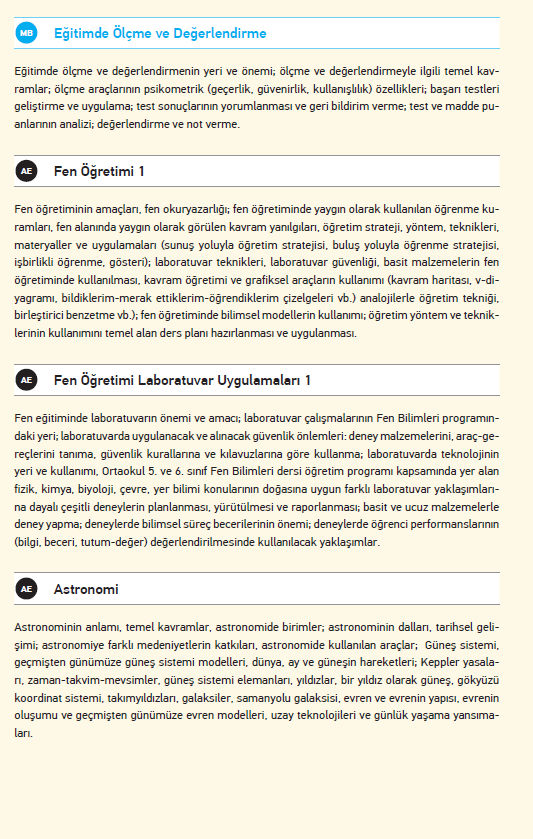 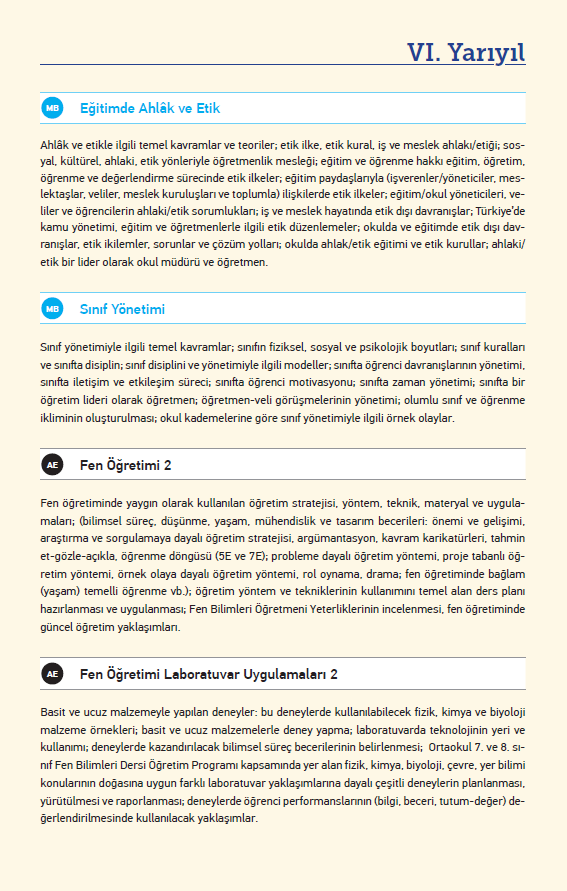 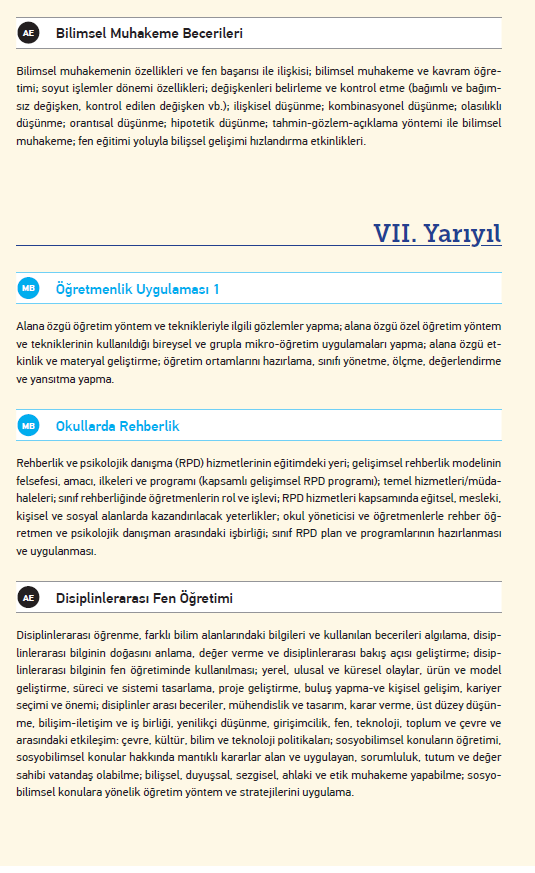 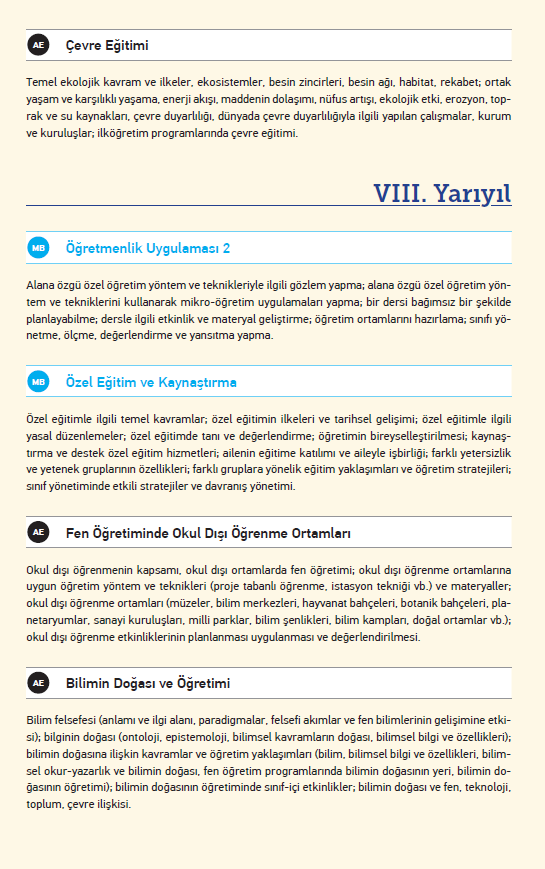 